 Финалисты корпоративного конкурса «Звездочки ЕВРАЗа 2014»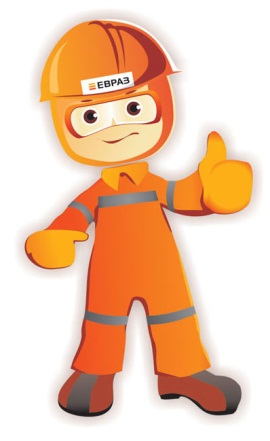 Всего 32 концертных номераГость проекта – группа «Гулливеры»Участников  - 172№Концертный номерУчастники, коллективПредприятие, где работают родителиХОРЕОГРАФИЯХОРЕОГРАФИЯХОРЕОГРАФИЯ1.Танцевальная композиция «Дирижеры»МАДОУ «Радость» детский сад №157ЕВРАЗ НТМК2.Кадриль МосковскаяКоллектив «Мусагет» ЕВРАЗ НТМК3.Индийский танецКоллектив «Мусагет»ЕВРАЗ НТМК4.Сокровища детстваАнсамбль  Victory DanceЕВРАЗ НТМК5.«Магия танца», венский вальс на музыку из м/ф «Анастасия»Бельков ЗахарГоршунова ЕлизаветаЕВРАЗ НТМК6.«Бахор», узбекский танецЛадыгина НастяЕВРАЗ КГОК7.«Квитка-душа», народный стилизованный украинский танецСтудия «Эврика»ЕВРАЗ КГОК8.Прогулка в стиле джазКоллектив эстрадного танца «Конфетти»ЕВРАЗ КГОК9.Дыхание севераСтудия «Эврика»ЕВРАЗ КГОК10.Морячкад/сад «Дружба»ЕВРАЗ КГОКВОКАЛВОКАЛВОКАЛ1.Сапожки русскиеТрифонова ЕкатеринаЕВРАЗ НТМК2.В ожидании сказкиДетская образцовая студия «Кольцо Фро»ЕВРАЗ НТМКЕвразХолдингНикомед3.Жанна Д`аркЛазарева МарияЕВРАЗ КГОК4.Радуга дождяНасибулина АнастасияЕВРАЗ КГОК5.ЗвездаКондюрина ЮлияЕВРАЗ КГОК6.ЕГЭВокальный ансамбль «Планета детства» (средняя группа)ЕВРАЗ КГОК7.Робот БрониславБобров МихаилЕВРАЗ КГОК8.Калинушка (народный вокал)Власова Александра и хореографическая группаЕВРАЗ КГОКИНСТРУМЕНТАЛЬНАЯ МУЗЫКАИНСТРУМЕНТАЛЬНАЯ МУЗЫКАИНСТРУМЕНТАЛЬНАЯ МУЗЫКА1.Рыцарский турнир (фортепиано)Патрушев АндрейЕВРАЗ НТМК2.Галоп (фортепьянный дуэт) Виеру ТатьянаМартьянов СергейЕВРАЗ НТМК3.Когда тебя рядом нет (гитара)Екатерина ШириновскаяМАДОУ «Радость»4.Музыка из телефильма «Театр» (синтезатор и флейты)Бойкова ОльгаБойков АндрейБойков ПавелЕВРАЗ НТМК5.«Размышление»  Ж.  Маснэ (скрипка)Блинова ВалерияЕВРАЗ КГОК6.На парадеПопов ДмитрийЕВРАЗ КГОК7.Мексиканская песня «Красивое небо»Дук АлинаШмелева ЕкатеринаЧикунова ВалерияЕВРАЗ КГОК8.ПиратыСемья ЗыкиныхЕВРАЗ КГОКФРИСТАЙЛФРИСТАЙЛФРИСТАЙЛ1.Слон-живописец (басня)Кузьмина АлинаЕВРАЗ НТМК2.Паповоз (стихотворение)Лепин СтепанЕВРАЗ НТМК3.Лягушонок (акробатический номер)Михонина АннаЕВРАЗ НТМК4.Самая снежная олимпиада (спортивно-танцевальная композиция)МАДОУ «Радость» детский сад 196ЕВРАЗ НТМК5.Муха в бане (стихотворение)Никитинская АринаЕВРАЗ КГОК6.Скакалки (цирковой номер)Народный цирковой коллектив «Калейдоскоп»ЕВРАЗ КГОК